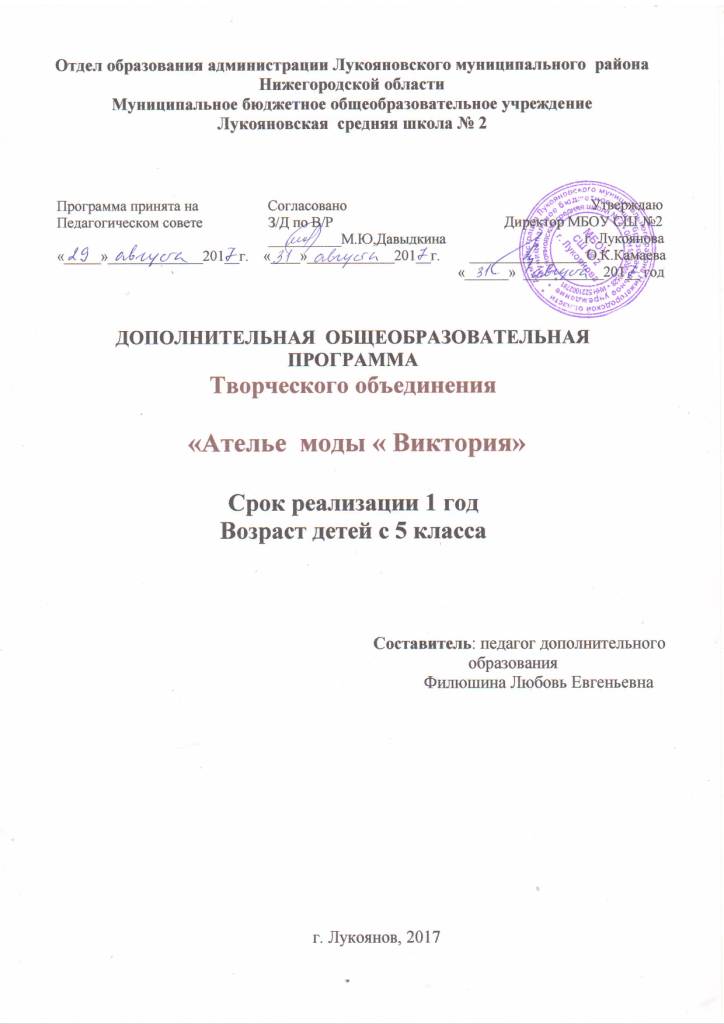 СОДЕРЖАНИЕПояснительная записка________________________     2 - 6 стр.Учебно-тематический план_____________________    6 - 8 стр.Содержание программы________________________   9 - 12 стр.Методическое обеспечение программы___________   12 стр.Список литературы ____________________________ 13 – 14 стр.    ПОЯСНИТЕЛЬНАЯ ЗАПИСКА«Чем больше мастерства в детской руке, тем умнее ребенок. Силы ума крепнут по мере того, как совершенствуется мастерство, но и мастерство черпает свои силы в разуме».             Сухомлинский В.А. Мода это реальное явление, выполняющее важные и нужные функции общества. Подростковая мода - сложная тема. Ведь именно для подростков характерно стремление к индивидуальности и  авангарду. Поэтому подростковая мода в постоянном поиске. Задача творческого объединения «Ателье моды «Виктория» (далее «Ателье моды»)  совместно с творческим объединением «Театр моды «Виктория» облегчить этот процесс, привить чувство вкуса, меры, сформировать умение найти свой стиль, создать свой образ". Что поможет развитию таких качеств личности как настойчивость, умение видеть и создавать прекрасное, обогащать собственный досуг таким вечным и нужным видом творчества как проектирование  и изготовление одежды.  Занимаясь в данном объединение, каждая из учениц сумеет проявить свою индивидуальность, оригинальность, своё собственное «Я» и  попробует себя в роли дизайнера, кутюрье, стилиста. Широкая информация о данном виде рукоделия и тенденциях развития моды, творческий поиск и постоянное общение  дадут возможность занятиям объединения выполнить функцию не только обучения, но и воспитания, внесут разнообразие в его работу, сделают её более привлекательной для учащихся.                                                                                                                                 Особенность данной программы состоит во взгляде на костюм, который рассматривается не только как предмет декоративно – прикладного творчества, но и как язык социального общения. В программе  предусмотрено построение основных конструкций плечевых изделий расчётным методом, использование готовых  выкроек  из журналов мод и сайтов Интернета.  Даётся большая вариативность способов их корректировки с учётом особенностей фигуры и осанки.Программа «Ателье моды» предусматривает заботу о создании атмосферы конструктивной, деловой и доброжелательной критики, постоянно консультировать, анализировать и разбирать ошибки и удачи каждого, придерживаться методики опережающего одобрения, т.е. хвалить чуть больше, чем учащийся этого заслуживает.Актуальность программысвязана с решением такого блока задач общеобразовательного учреждения, как социально-творческое развитие личности, профессиональная ориентация, социализация  и личностное становление детей и подростков.Мало шить просто качественно, современная одежда должна быть на полшага впереди  с точки зрения актуальности, интересного, стильного решения модели,  качества ткани, обеспечивать хорошую посадку на фигуре. Развитие производства одежды выдвинуло свои жёсткие и во многом уже чётко определённые требования.  На предприятиях нужны художники, способные оперативно создавать модели по возникающей в ходе работы необходимости. В нашем регионе имеются учебные заведения, где готовят художников – проектировщиков костюма, но  для поступления в эти учебные заведения необходима специальная подготовка, начальное представление о деятельности художника – модельера и специфике его работы.  Возможно, данный курс поможет с ориентировать  девушек и для работы на местной швейной фабрике, где так не хватает талантливых, творческих и умелых специалистов.Программа разработана на основе типовых программ, с учётом стандартов общеобразовательных школ России, программы образовательной области «Технология», которая  практически не касается истории костюма и основ его проектирования и авторской программы педагога Вараксиной  Н.Г. Содержание данной программыотличается, от школьного курса, т.к. для достижения цели программы  предусмотрены занятия по композиции, теории моды, основам кроя, созданию коллекций одежды для показа.     Программа  имеет  модульный принцип построения. Индивидуальный подход и мобильная организация всех видов деятельностинаправлены на выявление и развитие личностного потенциала обучающихся; получение специальных знаний, умений, навыков и профессиональную ориентацию в области индустрии одежды. Новизна и оригинальность данной программы заключается в продуктивном внедрении в образовательный процесс инновационных  образовательных методик     с использованием информационных технологий.  Разработка методических материалов и отчетов в виде компьютерных презентаций, проектно-исследовательские работы, просмотр видео и фотоматериалов, поиск информационных ресурсов  в сети Интернет, составление  «Портфолио», способствует качественному усвоению учебного материала  и эффективности отслеживания результатов творческой деятельности каждого ребенка.Совместная работа  с ОАО Рабочая одежда и холдингом «Бриг» (г. Н.Новгород) даст возможность ознакомиться со швейным производством, профессиями местной фабрики и нацелит учениц на использование отходов производства на изготовление одежды. Немаловажна и спонсорская помощь.                                                                                                                Цель программы:Приобщение подрастающего поколения к ценностям национальной и мировой  культуры,  создание условий для самореализации, самовыражения личности, понимания стиля, поиска имиджа, а также ее профессионального самоопределения.Формирование  культуры одежды, как части бытовой культуры.Программа призвана формировать нравственно-личностные качества человека новой культуры, развивать эстетический вкус,  раскрывать творческий потенциал каждого ученика, создавать условия для самореализации, активной передовой жизненной позиции, формировать навыки создания креативных эскизов одежды.  Задачи программы:Обучающие:Формировать  знания, умения и навыки в современном искусстве и дизайне одежды. Научить непосредственно, творчески  мыслить и выражать свои замыслы в оригинальной  дизайнерской одежде.Обучать классическим  приёмам работы с тканями, современным технологиям в области   искусства моделирования и дизайна (графика, смешанная техника, стилизация, аппликация, коллаж).  Обучать практическим навыкам, помогающим ученику  раскрыть и развить свои творческие способности, а также способствовать раннему профессиональному самоопределению подростков.      Развивающие:развивать образное мышление, художественный вкус и чувство прекрасного;формировать у детей уверенность в себе и своих силах, создавая тем самым мотивационную сферу к творческой активности в познании и самовыражению;научить  применять полученные знания и умения в практической деятельности;научить детей адекватно оценивать результаты своей деятельности, стремиться к успешной самопрезентации;сформировать творческую личность с широким кругозором и углубленным эстетическим видением мира.  Воспитательные:приобщить детей к мировым общекультурным ценностям и народному творчеству; сформировать культуру речи и поведения в общественных местах, умение общаться и работать в коллективе;воспитать в детях трудолюбие, аккуратность, усидчивость, терпение, направленность на взаимопомощь, умение довести дело до конца;обеспечить учащимся возможность самопознания, ознакомления с основами современного швейного производства, изучить мир профессийПо цели обучения программа «Ателье моды» имеет художественную направленность, является прикладной, носит практико-ориентированный характер и направлена на формирование у школьникастремление видеть и создавать прекрасное.Обучение школьниковпо данной программе создаёт благоприятные условия для знакомства с основными вопросами теории моды, законами художественной формы, цветового решения и спецификой текстильных материалов, технологией изготовления швейных изделий и сценических костюмов. Приобщает детейк саморазвитию творческих способностей, посредством расширения кругозора в области дизайна современной одежды.Организация образовательного процесса.По форме организации образовательного процесса  программа является модульной. Структурно она делиться на 6 блоков включающих в себя все направления проектирования и изготовления костюма от идеи до  готового изделия и презентации костюма на подиуме.Курс рассчитан на один год. По завершении основного курса  воспитанники, проявляющие устойчивый интерес и способности, могут продолжать занятия и совершенствовать свои знания и умения, помогать в организации создания новых коллекций и показов.Время проведения после урочное. Психологическая атмосфера занятий имеет неформальный характер, занятия не регламентированы стандартами. Количество занятий 2часа в неделю, в год 68часов. Количество детей в группе 15-20 человек.На практические занятия отводится 50% всего учебного времени.Много времени отводится на подготовку,  организацию и  участию в конкурсах, праздниках, представлениях. Участие воспитанников в модных показах, фестивалях и конкурсах даёт возможность пережить мгновения подлинного вдохновения и признания публики.   Программа рассчитана на подростков 11 – 17 лет – возраст, когда ребята ещё не всегда знают, как выразить свою индивидуальность в адекватных формах. Дети хотят быть красивыми, модными, стильными уже сейчас, а не через какое-то время, когда они смогут носить «от кутюр», и поэтому шьют реальную одежду, соответствующую их внутреннему миру, сегодняшней моде, позволяющую им выразить себя.  «Ателье моды» принимает всех желающих заниматься. Приоритетным основанием для зачисления является активное желание ребёнка шить и интерес к данному виду деятельности.  Данная программа  предусматривает совместную работу с творческим Объединением «Театр – студия  Моды». Занятия проходят в тесном контакте, от поиска идей до создания коллекций и театрализованного представления на сцене.Это просто увлекательное обучение основам  изготовления одежды, красоты, пластики, элегантности.Наиболее продуктивные формы занятий:лекции-беседы (вопрос-ответ), работа с печатными изданиями и видеоматериалами, тематические и отчетные концерты, посещение выставок и музеев, творческие встречи. Рекомендуемые формы занятий – теоретический и практический модули, тематические беседы, дискуссии, мастер – классы с ведущими специалистами, творческие этюды, творческие встречи, художественный совет  по обсуждению творческих работ. Планируемые результаты обучения:Учащиеся должны знать/понимать: основы дизайна и теории моды, основные моменты истории костюма, основные понятия и термины, используемые в художественногопроектирование,категории, свойства и средства композиции, этапы проектирования коллекции одежды,основные тенденции в современной моде.Учащиеся должны уметь:Использовать в своей работе безопасные приемы труда,подготавливать и оснащать рабочее место,создавать банк дизайнерских идей и предложений,разрабатывать и внедрять лучшие идеи,использовать знания средств и свойств композиции на практике,разрабатывать проект по изготовлению коллекции костюмов на заданную тему,точно и аккуратно выполнять все этапы создания костюма,использовать компьютерные программы для создания изделий,использовать полученные знания в реальной жизни.Итоги реализации программы.Результатом итоговой работы должна быть новая коллекция костюмов, презентация и дефиле подготовленное вместе с театром моды. Участие лучших работ в выставках,  модных показах, фестивалях, конкурсах, олимпиадах  даёт возможность пережить мгновения подлинного вдохновения и признание публики. Тематический план объединения дополнительного образования Творческого объединения«АТЕЛЬЕ МОДЫ «ВИКТОРИЯ»Учебно-тематический планобъединения дополнительного образования Творческого объединения«АТЕЛЬЕ МОДЫ «ВИКТОРИЯ»2015– 2016уч.годСодержание программы «Ателье моды»Вводное занятие – 2 ч.Знакомство с историей создания «Театра - студии моды «Виктория»,  с его традициями, с достижениями коллектива. Просмотр компьютерной презентации театра, фото творческих проектов и коллекций. Проводится совместно с ателье моды.Практическая часть: Знакомство с правилами поведения; проведение вводного  инструктажа по технике безопасности. Инструктаж  пожарной  безопасности. Собеседование. Составление творческих планов. Поиск вдохновения –10 ч.Мода в жизни человека и закономерности ее развития. Исторический экскурс. Мода – стремление к изменению различных форм проявления культуры, цикличность в развитии. Законодатели моды. Известные модельеры и модели.Практическаячасть: Демонстрация коллекций театра на видео.Виртуальная экскурсия «Высокая мода».Основное понятие коллекции, модные сезоны показов осень-зима, весна-лето. Стили. Бренды. Модные тенденции.Обзор модных сайтов сети Интернет. Практическая часть:  Изучение  тенденций моды.Посещение выставочного зала РДК. Знакомство с видами декоративно-прикладного творчества мастериц Лукояновского района. Практическая часть:  Изучение  видов рукоделия. Отчет о выставке.Экскурсия в музей.Знакомство с культурой  Лукояновской земли, традициями и обычаями местного населения, костюмом . Практическая часть:  Создание эскиза народного костюма.Идеи из гардероба.Гардероб, принципы сочетания вещей. Молодежная эклектика – сочетания различных стилей. Стиль «гранж». Практическая часть: Практическая работа – комбинирование вещей в своем гардеробе в стиле «Гранж». Демонстрация образа.Рисунок и мода – 14 ч.Учимся рисовать фигуру.Фигура человека. Пропорции. Система величин – модуль. Практическая часть:Изучение фигуры человека. Рисование фигуры с применением пропорциональных схем.Цветовая палитра.                                                                                                                                               Цвет – основное понятие восприятия цвета. Характеристика цвета и цветовой круг.Баланс и гармония в сочетаниях цветов.  Значение цвета в одежде – эмоциональное, эстетическое, социальное и др.Практическая часть: Работа с журналами. Зарисовка  цветового круга. Техника коллажа.Коллаж – основное понятие. Техника коллажа – наклеивание на какую либо основу материалов, отличающихся от нее по цвету и фактуре. Практическая часть:Выполнение  коллажа «Модные тенденции».Модель одежды – основное понятие.Последовательность создания модели одежды. Виды эскизов.  Практическая часть:Рисование моделей одежды (виды юбок, брюк, жакетов, блузок и отделок) с применением пропорциональных схем, ксерокопирование готовых эскизов.Рабочие рисунки-схемы.Использование модульных схем - трафаретов для  зарисовки одежды.Практическая часть:Просмотр печатных изданий ирисование моделей молодежной одежды  с использованием схем.Дизайн костюма – 10ч.История костюма.  Экскурс в историю костюма «От Адама и Евы до наших дней». Изучения стилей и направлений в одежде.  Практическая часть: Творческая работа «Элементы исторического костюма в современной одежде. Сравнительный анализ».Элементы и выразительные средства композиции костюма.Основы композиции. Формообразование. Форма и вариации ее изображения. Статика, динамика.  Контрастные формы. Практическая часть:  Анализ композиции костюма со страниц журналов мод разных лет. Составление современной композиции костюма. Рисование манекена (модели женской фигуры). Рисование одежды на манекене. Формы и пропорции женского современного костюма. Форма, пропорции, силуэт.  Разнообразие форм и силуэтов в одежде.Практическая часть: Работа с журналами. Зарисовка   силуэтов и форм  женского костюма.Стилевое решение костюма.Стиль – общность средств художественной выразительности, единство образов. В одежде – цвет, форма, предназначение. Классика, романтика, авангард, фольклор и др. Индивидуальный стиль мастера.Практическая часть: Динамика в смене стилей, эклектика в современной жизни.  Просмотр презентация «Мир – перемена стилей, одежд  - калейдоскоп…»Поиск, выявление, обоснование и структурирование модных тенденций.  Анализ модных тенденций.  Источники моды.  Тенденции и направления  современной моды «прет – а порте» (силуэты, стили, формы, длина, линия талии, цвет, обувь, дополнения, причёски, макияж). Зарубежные и российские показы коллекций одежды. Демонстрация презентации  «Мода весна – лето 2015». Практическая часть: Эскизировать модные тенденции (по вариантам). Форма, цвет, обувь, аксессуары.  Поиск, выявление, обоснование и структурирование модных тенденций.  Работа с журналами мод. Зарисовки моделей. Материаловедение – 6ч.Дизайн ткани.Ткани и их характеристика. Знакомство с понятиямифактура и рисунок ткани.Экскурсия в магазин ткани.  Практическая часть:Изучение  свойств ткани, способов окрашивания.   Творческое задание: Создать образец ткани печатным способом. Структура ткани.Структура ткани. Нить основы и утка, Ткацкие переплетения.Практическая часть: Изучение ткацких переплетений в ткани. Создание образца полотняного переплетения. Экспериментирование  с тканью.Выбор ткани на изделие..  Практическая часть:Создание макета из макетной ткани..Воплощение идеи – 24ч.Проектирование новой коллекции костюмов.Выбор  общей темы коллекции. Главные принципы композиции – единство формы и содержания, целостность структуры. Цветовая палитра коллекции.  Практическая часть: Создание эскизов. Создание макета костюма выбранного по эскизам на кукле из бумаги.Изготовление выкроек.Подготовка выкроек к раскрою.                 Измерение фигуры, Запись мерок.Изготовление выкроек по своим данным или перевод из журналов  мод (по желанию). Уточнение и подготовка к раскрою. Практическая часть:Работа с выкройками.Технология обработки швейного изделия -  14ч. Раскрой изделия. Правила ТБ.Технология обработки швейного изделия(14ч.)                                                              Раскрой изделий.                                                                                                                    Подготовка к первой примерке.                                                                              Проведение первой примерки.  Исправление недочётов.                                      Обработка изделия после примерки.                                                                                    Обработка рукавов.                                                                                                                   Обработка воротника.  Обработка выреза горловины.                                                     Вторая примерка изделия. Обработка после второй примерки.                               Обработка нижнего среза. Окончательная обработка изделияСводная репетиция новой коллекции костюмов – 4ч.  Соответствие костюма и показа.Создание сценического образа и постановочная работа коллекций.Театрализованное представление  новой коллекции костюмов - 2ч.Отчётное дефиле. Демонстрация достижений.  Представление и защита изделий .   Участие в фотосъёмке.  Определение победителей. Присуждение номинаций .  Методическое обеспечение программыДля реализации учебного процесса имеются все условия:  швейная мастерская со всем необходимым оборудованием и инструментами:Инструменты и приспособления для ручных работШвейные машиныРабочее место для утюжильных работУчебные и методические пособия:Методическая литература для педагогаУчебная литература для учащихсяЖурналы мод за разный период времениКниги по рукоделию и шитьюДидактические материалы:Таблицы по обработке ткани Таблицы по изготовлению швейного изделияМакеты по моделированию швейных изделийИнструкционные и технологические картыРаздаточный материал по разделам и темамОбразцы поузловой обработки изделияОбразцы готовых изделийФотоальбомы Банк проектных работКомпьютерные презентацииДля  поиска информации, просмотра мультимедийных презентаций, работы с копировальной техникой  имеется компьютер в классе и компьютерный класс.Материалы для практических работ и изготовлению изделий  учащиеся приобретают сами. Возможна спонсорская помощь. О также выпады от раскроя местной швейной фабрике.СПИСОК ЛИТЕРАТУРЫДЛЯ ПЕДАГОГА:Общеобразовательная программа «Технология», трудовое обучение 5-11 кл. – М., Вентана – Граф, 2007. Блок «Обработка ткани»М. Б. Павлова, Дж. Питт, Дизайн – подход как основа обучения. – Н. Новгород: НГЦ,2000.А.Б. Гофман. Мода и люди. Питер – 2004г.Р. И. Егорова. В. И. Монастырская.  Учись шить.  М. Просвещение. . 1988г.Уроки по курсу «Технология» 5 – 9 кл. «5 за знания».2006г.В.В. Ермилова. Д. Ю. Ермилова. Моделирование и художественное оформление одежды. – М. 2000.Брошюра «Серия Молодёжная»Журналы:«Бурда», «Золушка шьёт», «Шик», «Кройка и шитьё», «Модели сезона», «Ателье», «Лиза».Интернет – сайты:http://fashion.artyx.ru/ Иллюстрированная энциклопедия модыСайты по шитью www.forum.softweb.ruКройка и шитье www.top1000.nnov.ruШкола золотого шитья www.pravmir.ruСтиль и имидж http://www.elitarium.ruШкола кройки и шитья fashion-school.narod.ruhttp://www.vintagemartini.com/patternlinks.html винтажная одеждаЭлектронные ресурсыДЛЯ  УЧАЩИХСЯ: С. И. Столярова. Л. В. Домненкова.  Обслуживающий труд. Учебное пособие для учащихся. 7-8кл. М. Просвещение. 1985.     Р. И. Егорова. В. И. Монастырская.  Учись шить.  М. Просвещение. .    1988г.А. Т. Труханова и др. Основы швейного производства. Учебное пособие для учащихся. 8-9 кл. М. Просвещение. 1989.В. Н. Чернякова. Технология обработки ткани. Учебное пособие для учащихся. 7-9 кл. М. просвещение. 2000.В. Д. Симоненко.  Технология. Учебное пособие для учащихся.  7 -8 кл. М. Вентана – Граф. 1999.Журналы:«Бурда», «Золушка шьёт», «Шик», «Кройка и шитьё», «Модели сезона», «Ателье», «Лиза».Интернет – сайты:Сайты по шитью www.forum.softweb.ruКройка и шитье www.top1000.nnov.ruШкола золотого шитья www.pravmir.ruСтиль и имидж http://www.elitarium.ruШкола кройки и шитья fashion-school.narod.ruТеатр Моды — Яндекс.Видеоhttp://fashion.artyx.ru/ Иллюстрированная энциклопедия модыНазвание блокаНазвание блокаКоличество часовКоличество часовКоличество часовНазвание блокаНазвание блокатеорияпрактикавсегочасовIВводное занятие.22IIПоиск вдохновения.Посещение музеев и выставок.5712IIIРисунок и мода.31114IVМатериаловедение246VДизайн костюма.4610VIВоплощение идеи.  Создание коллекции.42018VIIПостановка театрального представления коллекций. Показ.156ИТОГО:204868№Название темыКоличество часовКоличество часовКоличество часовДата пров.№Название темытеорияпрактикавсегочасовДата пров.1Содержание курса. Презентация театра.  Вводный инструктаж по правилам безопасности труда и правилам поведения.2-2Поиск вдохновения.102Мода в жизни человека и закономерности ее развития.1123Виртуальная экскурсия по музеям и выставочным залам.1124Экскурсия в выставочный зал.-225Экскурсия в музей. -226Идеи из гардероба112Рисунок и мода.1478Учимся рисовать фигуру.1349Цветовая палитра11210Техника коллажа11211Составление коллажа-2212Модель одежды – основное понятие. 11213Рабочие рисунки-схемы112Дизайн костюма.1014Историякостюма.2-215Элементы и выразительные средства композиции костюма.11216Формы и пропорции женского современного костюма.11217Стилевое решение костюма.2-218Поиск, выявление, обоснование и структурирование модных тенденций.112Материаловедение619Дизайн ткани.11220Структура ткани.11221Экспериментирование с тканью.-22Воплощение идеи.  2622Проектирование новой коллекции костюмов.1122324Изготовление выкроек.Подготовка выкроек к раскрою13425262728293031 Технология обработки швейного изделия.Раскрой изделия. Правила ТБ.Подготовка изделия к первой примерке.Проведение первой примерки, исправление недочетов.Обработка изделия после первой примерке. Правила ТБ.Обработка рукавов.Обработка выреза горловины.Окончательная обработка изделия.1------1222222221422222223233Сводная репетиция новой коллекции костюмов.-222234Театрализованное представление новой коллекции костюмов. Отчетное дефиле.-22ИТОГО:284068Использование  ИКТРесурсы Наборы цифровых ресурсов к учебникам «Технология»Как работать с сайтом;Рисование в  Word;IT-технологии«коллекция вечерних платьев»«Модели»«Модели 2015–Вячеслава Зайцева» (эксклюзив)Электронные изданияБиблиотека дизайнераЭтикетДизайнКомпьютерные программыPower PointAdobe PhotoshopMicrosoft Word